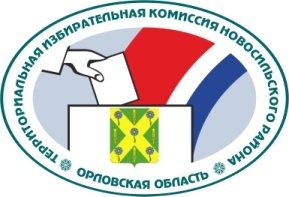 ОРЛОВСКАЯ ОБЛАСТЬТЕРРИТОРИАЛЬНАЯ ИЗБИРАТЕЛЬНАЯ КОМИССИЯНОВОСИЛЬСКОГО РАЙОНАРЕШЕНИЕ           27 апреля 2021 г.                                                                  № 9/11г. НовосильВ соответствии с подпунктом «а» пункта 6, пунктом 11 статьи 29  Федерального закона от 12 июня 2002 года № 67-ФЗ «Об основных гарантиях избирательных прав и права на участие в референдуме граждан Российской Федерации», Порядком формирования резерва составов участковых комиссий и назначения нового члена участковой комиссии из резерва составов участковых комиссий, утвержденным постановлением Центральной избирательной комиссии Российской Федерации от  5 декабря 2012 года № 152/1137-6 и на основании письменного заявления члена участковой избирательной комиссии № 531 Харченко Натальи Викторовны, территориальная избирательная комиссия Новосильского района РЕШИЛА:1. Освободить  Харченко Наталью Викторовну  от обязанностей  члена участковой избирательной комиссии избирательного участка № 531 с правом решающего голоса, предложенного для назначения Ассоциацией профсоюзных организаций студентов Орловской области.2. Назначить членом  участковой избирательной комиссии избирательного участка № 531 с правом решающего голоса из резерва составов участковых комиссий Вепренцеву Ольгу Николаевну предложенного для назначения  Орловской областной общественной организацией инвалидов Союз «Чернобыль».3. Предложить Избирательной комиссии Орловской области исключить из резерва составов участковых комиссий территориальной избирательной комиссии Новосильского района Вепренцеву Ольгу Николаевну.4. Выдать Вепренцевой Ольге Николаевне удостоверение члена участковой избирательной комиссии избирательного участка № 531 с правом решающего голоса установленного образца.5. Направить настоящее решение в Избирательную комиссию Орловской области, в участковую избирательную комиссию избирательного участка № 531.6. Контроль за выполнением настоящего решения возложить на председателя территориальной избирательной комиссии Новосильского района Холодову Е.А.Председатель территориальнойизбирательной комиссии 					         Е.А. ХолодоваСекретарь территориальнойизбирательной комиссии      					         М.М. СальковаО внесении изменений в состав участковой избирательной комиссии избирательного участка № 531